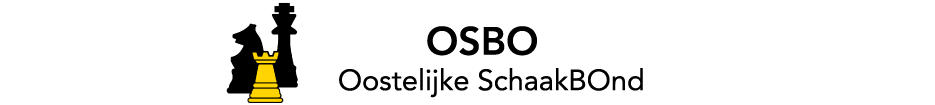 Concept Notulen AV 251120151. Opening en mededelingenDe voorzitter opent de vergadering om 20:04. Een bericht van afmelding is ontvangen van Denk en Zet, Doesborghs S.G., S.V. Caïssa, SV De Zeven Pionnen, SV Pion, SV Het Zwarte Water, Millingse Schaakvereniging, Eerbeekse Schaakclub, Theothorne, Koningswaal, SV De Cirkel, SV Doetinchem, Rokade, PSV DoDo en SV De Combinatie. Van het bestuur zijn aanwezig de voorzitter, de penningmeester, de functionaris wedstrijdzaken en de functionaris Jeugdzaken. Namens de KNSB is aanwezig de heer Jan Stomphorst.De voorzitter memoreert het overlijden van An Donker-Tramper, lid van verdienste van de OSBO. Zij is o.a tientallen jaren jeugdleidster van Apeldoorn geweest. De vergadering gedenkt met haar andere bekende en onbekende schaakleden die de afgelopen periode zijn overleden met 1 minuut stilte.2. Notulen AV 29 April 2015De tekst wordt overeenkomstig vastgesteld, met dank aan de notulist Peter Zieck. 3. Jaarverslag 2014 – 2015 (Zie site) Vanuit de vergadering komt een drietal verzoeken tot aanpassing van het jaarverslag.Pagina 3: Gorrit Smit van Pallas ziet graag het woord 'conflict' gewijzigd in 'verschil van mening'.Henk Rutten van Kasteel: Dimitrios Loutragotis is lid van Kasteel en niet van De Toren.Pagina 5:Erik Wille van ASV geeft aan dat de organisatorische bijdrage van Huub Blom aan het snelschaakkampioenschap van de OSBO vermeld dient te worden.Het jaarverslag wordt door de vergadering met deze wijzigingen overgenomen. De voorzitter bedankt de vrijwilligers voor hun inzet, zonder welke diverse activiteiten niet georganiseerd hadden kunnen worden. Hij hoopt dat hun enthousiasme ook aanstekelijk werkt voor anderen.4. Jaarrekening 2014 – 2015 (Zie site) De vergadering gaat akkoord met de financiële cijfers van Peter Zieck. Er is sprake van een behoorlijk overschot.5. Verslag kascontrolecommissieDe commissie geeft bij monde van Sibbele Bonthuis (MSV) te kennen met Martin Rosenboom (Edese SV) de stukken en de rekeningen te hebben doorgenomen. Een en ander is akkoord bevonden en zij verleent het bestuur décharge voor het gevoerde financiële beleid.6. Benoeming nieuw reservelid kascontrolecommissie De heer Remco Johanns (Lelystadse S.V.) wordt bereid gevonden deze vacature in te vullen.De commissie bestond uit Sibbele Bonthuis en Sven Pronk. Laatstgenoemde vertrekt.7. Benoeming secretaris de heer M. (Miklós) Hoffer en herbenoeming P. Bongers (jeugdleider) De voorgestelde benoeming en herbenoeming worden door de vergadering aanvaard.8. Uitreiking Danny Stemvers Trofee De keuze is dit jaar gevallen op SV Doetinchem. In krimpgebied De Achterhoek zijn ze erin geslaagd de activiteiten zowaar uit te breiden, een hele prestatie. De club laat zich zien als zeer actief, met aandacht voor de jeugd en de gewone mens. Tevens wordt door hen de nodige aandacht besteed aan Syrische vluchtelingen die schaken. Dirk zal de prijs op een later moment aan hen uitreiken daar de vereniging verhinderd is voor de AV. Tevens spreekt hij de wens uit dat de club er bij een volgende vergadering is om de activiteiten nader toe te lichten.9. KNSB-zaken:a) Invoering 4e Klasse KNSBb) Overleg vormen van samenwerking tussen OSBO-SGS en SBOc) Financiën KNSBad a) Nico geeft een toelichting op het voorstel. Het idee voor een 4e klasse KNSB is ontstaan uit een bijeenkomst van competitieleiders en bestuursleden.  Het bleek in toenemende mate lastig om sommige regionale competities rond te krijgen terwijl er wel een wens om te spelen was. Vervolgens is naar een manier gezocht om de mogelijkheden tot spelen te verruimen. Het voorstel moet de komende tijd nader vorm krijgen.Dirk geeft aan dat de verenigingen (12) die hebben gereageerd op de peiling inzake het voorstel over het algemeen positief zijn. Hierbij is er een voorkeur voor een losgekoppelde competitie. Noël Bovens (BSV Bennekom) geeft aan dat zijn vereniging niet heeft gereageerd omdat ze het zicht op de consequenties mist.Jan Stomphorst (KNSB): De werkgroep ziet het als volgt voor zich: een grote landelijke competitie met promotie degradatie regeling te spelen op de zaterdag, en daarnaast een competitie voor de doordeweekse avond. Het idee is dat schakers in Nederland meer mogelijkheden krijgen om te schaken, de flexibiliteit zal toenemen. Voorjaar 2016 zal worden gepolst in de Bondsraad of men positief is. De invoering zal dan op zijn vroegst in het seizoen 2017-2018 kunnen plaatsvinden met een gefaseerde uitrol. Op termijn zouden een 5e en zelfs een 6e klasse kunnen ontstaan. Zoals nu de insteek is zullen de regionale en de landelijke competitie los van elkaar komen te staan. Men kan uitkomen in beide. De tendens in de vergadering is dat het beeld van de peiling wordt bevestigd.Ad b)  Dirk geeft een toelichting op de gesprekken die zijn gevoerd tussen OSBO-SGS-SBO. De voordelen van samenwerking kunnen zijn:Veel activiteiten centraliserenReisafstanden beperkenMinder vrijwilligersMinder uitgavenHet idee is dat de bonden uiteindelijk in een district of vooralsnog in een grotere regio zullen opgaan. Wel geeft hij aan dat men jeugd beter niet op districtsniveau kan besturen. Hier zijn de binding met de ouders en de scholen van essentieel belang.Het beoogde tijdpad in jaren ziet er als volgt uit:2015-2016 verkenning2016-2017 intentie2017-2018 implementatieMarcel Pol (Pegasus): is het niet riskant om twee wijzigingen (9a) tegelijkertijd door te voeren?Dirk: dat hoeft niet per sé, er zal per stap bekeken worden hoe het gaat en het kan in sommige gevallen ook juist prima samengaan.Henk Rutten (Kasteel): Waarom is er voor deze bonden gekozen?Dirk geeft aan dat het overleg min of meer toevallig ontstaan is. Het bleek dat de visies op de materie aansloten.Remco Johanns (LSV):  bestaat dan niet de kans dat de onderlinge binding afneemt?Dirk: we zullen het in de gaten houden maar vooralsnog wordt het niet zo ervaren.Dirk vraagt aan de vergadering of deze wil dat de OSBO doorgaat met het overleg met de overige bonden.Sape Westra (VSG) geeft aan dat het schaken wel centraal moet blijven staan – de inhoud boven de vorm. Het is een valkuil.  Het bestuur zegt dit toe en krijgt het mandaat van de AV de besprekingen voort te zetten. Dirk zegt namens het bestuur toe dat de leden van de bond op de hoogte gehouden zullen worden van de ontwikkelingen.9c) Jan Stomphorst geeft aan dat er deels niet goed te voorziene financiële tegenvallers zijn geweest bij de KNSB. Om liquiditeitsproblemen te voorkomen is er ingegrepen. Die problemen zijn er nu gelukkig niet. Een aantal arbeidsplaatsen zal verdwijnen en de begroting is het komende jaar niet geheel sluitend. Het op een nette manier beëindigen van de dienstverbanden in samenwerking met het UWV brengt een eenmalige uitgave met zich mee. Structureel zal de begroting wel weer sluitend zijn. De knelpunten:Het subsidiebeleid van het NOC*NSF is erg versoberd De inkomsten van de Lotto blijven achterDe nieuwe CAO, het personeel heeft een marktconforme loonsverhoging gekregenDe correcte afwikkeling van te verdwijnen dienstverbanden in samenwerking met het UWVHet gevolg kan zijn dat de dienstverlening iets terug zal lopen. Het is de bedoeling dat dit tot een minimum beperkt zal blijven mede door de verdere automatisering van een aantal processen, maar de bond zal hier alert op zijn en blijven. In navolging van een initiatiefvoorstel van de Leidse Schaakbond stelt Dirk aan de vergadering voor dat de OSBO per lid de KNSB een euro zal schenken, nu de financiële ruimte hiervoor in ruime mate aanwezig is. Dit zal neerkomen op een som van ongeveer € 2.000,-  Het aanbod staat los van beslissingen hierover bij andere onderbonden en heeft in principe een eenmalig karakter, daar is het te geven mandaat specifiek voor bedoeld. Marcel Pol (Pegasus) vraagt waarom de afdracht niet met een euro wordt verhoogd.Dirk : dit is in de praktijk lastig bespreekbaar, er bestaat over het algemeen grote weerstand tegen de kaasschaaf.Het voorstel wordt met ruime meerderheid aangenomen. 10. RondvraagJan van Laar van Rhenense Schaakclub vraagt of clubs kritischer naar de speelsterkte zouden kunnen kijken bij de deelname van jeugdteams aan de reguliere OSBO-competitie. Zo was door zijn vereniging afgelopen seizoen aanvullende zaalruimte gehuurd en duurde de daadwerkelijke wedstrijd tegen het jeugdteam maar een half uur. Ben McNab van De Toren geeft aan dat dit punt terecht aan de orde wordt gesteld en dat hier in de toekomst meer rekening mee gehouden zal worden. Ook de heer Van Kuijk van Velp en anderen gaan hierin mee.11. Sluiting(streven 22.30 uur) De voorzitter bedankt de aanwezigen voor hun inbreng, en nodigt hen uit voor een drankje. Om 21.46 uur sluit hij de vergadering en wenst iedereen alvast een goede reis naar huis.De notulist,M.G.A. Hoffer